г. Петропавловск-Камчатский                                  от «14» октября 2016 годаО рабочей группе по отбору кандидатов и подготовке предложений по результатам анкетирования кандидатов в члены Общественного Совета при Министерстве культуры Камчатского краяВо исполнение постановления Правительства Камчатского края от 23.08.2013 № 370-П «Об общественных советах при исполнительных органах государственной власти Камчатского края», в целях обеспечения эффективного взаимодействия между институтами гражданского общества и исполнительными органами государственной власти Камчатского края при осуществлении ими функций по выработке и (или) реализации региональной политики, по нормативному правовому регулированию в сфере культуры, и в связи с истечением 20 декабря 2016 года полномочий действующего состава Общественного совета при Министерстве культуры Камчатского края (далее - Совета) ПРИКАЗЫВАЮ:Признать утратившим силу Приказ ведомства от 22.0.2013 года № 262 «О создании рабочей группы».Создать рабочую группу по отбору кандидатов и подготовке предложений по результатам анкетирования кандидатов в члены Совета (далее – рабочая группа) в составе согласно Приложению № 1 к настающему приказу со сроком полномочий до 20 декабря 2016 года.Руководителю рабочей группы – Большаковой Елене Александровне:1) направить информацию о начале формирования нового состава Совета в общественные организации и общественным деятелям Камчатского края, разместить объявление о начале формирования нового состава Совета на официальном сайте исполнительных органов государственной власти Камчатского края в информационно-телекоммуникационной сети «Интернет» в срок до 28 октября 2016 года, а также направить уведомление о начале процедуры формирования нового состава Совета в совет Общественной палаты Камчатского края;2) организовать работу по отбору кандидатов в члены Совета в соответствии с Порядком образования общественных советов при исполнительных органах государственной власти Камчатского края, закрепленным постановлением Правительства Камчатского края от 23.08.2013 № 370-П «Об общественных советах при исполнительных органах государственной власти Камчатского края», и Положения о Совете;3) в срок до 19 ноября 2016 года представить предложения по результатам анкетирования кандидатов в члены Совета для последующего согласования с Общественной палатой Камчатского края.Контроль за исполнением настоящего приказа оставляю за собой.Настоящий приказ вступает в силу через 10 дней после дня его официального опубликования.И.о. Министра                                                                                    Е.А. Большакова    Приложение №  1 к приказуМинистерства культуры Камчатского края    от   14.10.2016 года № 213  СОСТАВрабочей группы по отбору кандидатов и подготовке предложений по результатам анкетирования кандидатов в члены Общественного совета при Министерстве культуры Камчатского края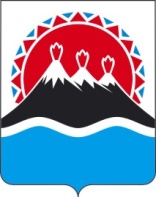 МИНИСТЕРСТВО КУЛЬТУРЫКАМЧАТСКОГО КРАЯПРИКАЗ  № 213      Большакова Елена Александровна- заместитель Министра культуры Камчатского края – начальник отдела культурной политики и охраны культурного наследия, руководитель группы;Пашкова Екатерина Вячеславовна- консультант Министерства культуры Камчатского края, заместитель руководителя группы;Добровольская Анна Александровна- консультант Министерства культуры Камчатского края, секретарь группы;Хорунжая Екатерина Александровна- ведущий специалист отдела культурной политики и охраны культурного наследия Министерства культуры Камчатского края;Хечгина Наталья Александровна- старший специалист отдела культурной политики и охраны культурного наследия Министерства культуры Камчатского края.